Puur natuur – mooie nieuwe stijlen in wol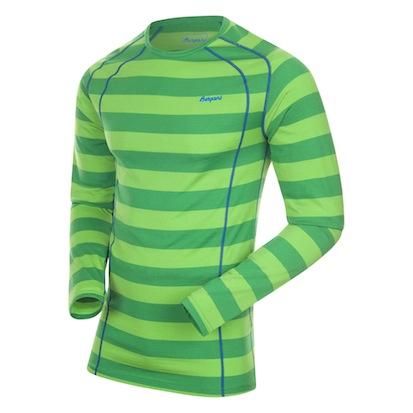 Fjellrapp Baselayer ShirtOnze 210 gram/m2 merinowollen baselayer is geschikt voor de meest uiteenlopende outdooractiviteiten. De kleding is licht, comfortabel en reguleert je lichaamstemperatuur optimaal als je in beweging bent en houdt je heerlijk warm als je even op adem komt. De natuurlijke keuze ongeacht je activiteit.KenmerkenMateriaal:	210 gram/m2 – 100% merinowolMaten:		Dames: XS-XL, heren S-XXLGewicht:	185 gram (dames maat M), 220 gram (heren maat L)Verkoopprijs:	60,- euroFjellrapp is de naam voor een plant uit de grasfamilie.Bloom Wool Beanie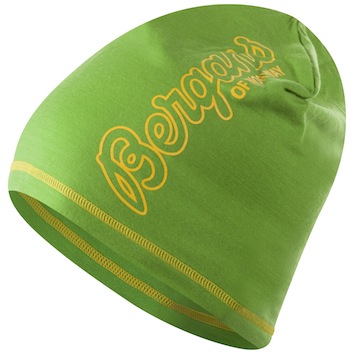 Beanie uit 100% merinowol. 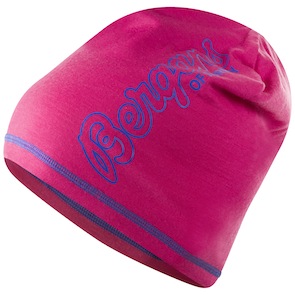 KenmerkenMateriaal:	180 gram/m2 – 100% merinowolVerkoopprijs:	40,- euroVikke Jacket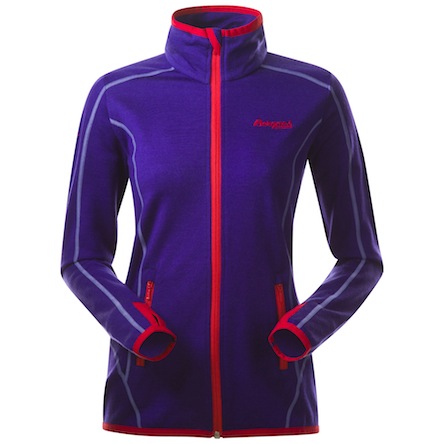 Het Vikke Jacket is het perfecte alternatief voor een fleecejack. Het is namelijk een dun, maar warm jack uit zacht merinowol. Contrasterende naden geven het jack een technische look. Bovendien beschikt het Vikke Jacket over een verlengd rugdeel, 2 zakken met ritssluiting vooraan, elastische boorden en duimlussen. Beschikbaar in 4 kleurencombinaties.KenmerkenMateriaal:	300 g/m2 – 100 % merinowolMaten:		Dames: XS-XL, heren S-XXLGewicht:	395 gram (dames maat S), 525 gram (heren maat L)Verkoopprijs:	150,- euroVikke is de Noorse naam voor wikke (Vicia)Ulriken Jumper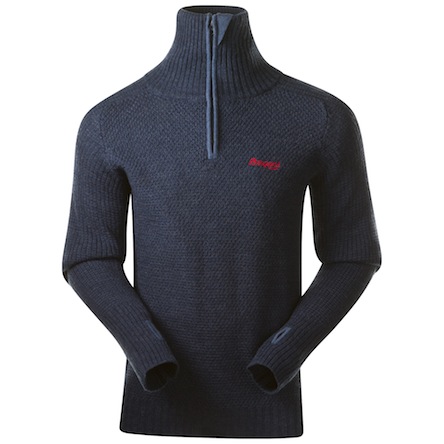 Eens je deze trui hebt aangetrokken, wil je nooit nog iets anders. De Ulriken Jumper is een dikke wollen casual sweater gemaakt van zacht en aangenaam merinowol. Hij heeft een extra lange kraag met een zachte binnenkant dat de kin beschermt tegen schuren. Geschikt om zo te dragen of onder een hardshell voor extra warmte. Verkrijgbaar in twee kleuren.KenmerkenMateriaal:	450 g/m2 - 100 % merinowolMaten:		Unisex: XS-XXLGewicht:	685 gram (maat L)Verkoopprijs:	120,- euroDe Ulriken is de hoogste van de zeven bergen rond de Noorse stad Bergen.Humle Jacket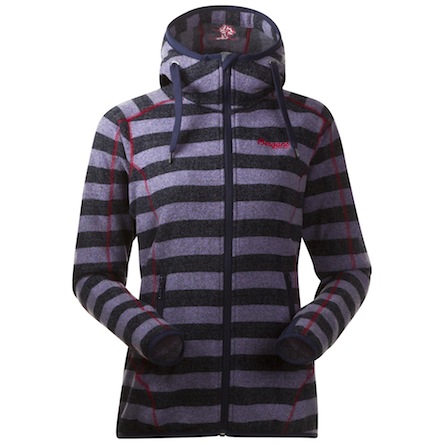 Het Humle Jacket is een warm en comfortabel wollen jack, perfect geschikt als tussenlaag en een goed alternatief voor een synthetische fleece. Het jack is uitgerust met een vaste capuchon, heeft twee zakken aan de voorzijde, duimgaten en een verlengde rug voor meer warmte en comfort.KenmerkenMateriaal:	45% wol, 36% polyester, 16% polyamide en 3% andere vezelsMaten:		Dames: XS-XL, heren S-XXLGewicht:	495 gram (dames maat S), 595 gram (heren maat L)Verkoopprijs:	150,- euroHumle (hop) is een plant uit de hennepfamilie.Bergans of NorwayCountry Manager BeneluxRaoul FerenschildTel +31 6 1001 3654raoul@bergans.comContaCt PR BENELUX Members CommunicationVéronique Van BaelenM +32 478 326944veronique@memberscommunication.be	